ПРОФЕССИОНАЛЬНАЯ ПОДГОТОВКА И ПЕРЕПОДГОТОВКА «Газорезчик» Код 11618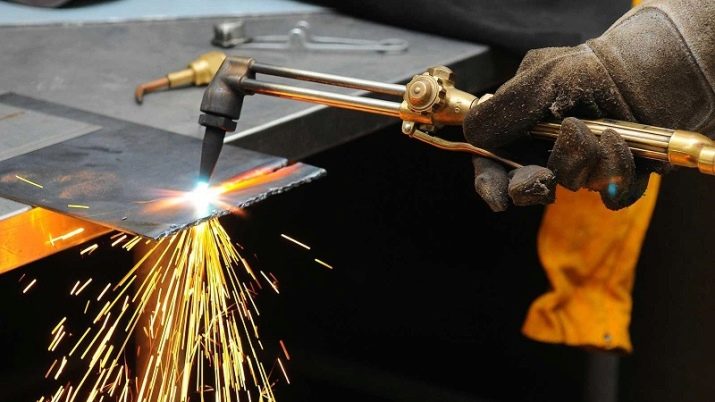 Характеристика работ. Кислородная и воздушно-плазменная прямолинейная и фигурная резка в вертикальном и нижнем положении металла, простых деталей из углеродистой стали по разметке вручную на переносных и стационарных газорезательных и плазменно-дуговых машинах. Ручная кислородная резка и резка бензорезательными и керосинорезательными аппаратами стального тяжелого лома. Резка прибылей и литников у отливок толщиной до 300 мм с одним разъемом и открытыми стержневыми знаками. Разметка, подбор по массе и профилям простого негабаритного лома, резка по заданным размерам и укладка в штабеля.Должен знать: устройство обслуживаемого оборудования и инструмента для резки; допускаемое остаточное давление газа в баллонах; строение и свойства газового пламени и плазменной дуги; приемы резки; требования, предъявляемые к газовой резке; назначение и условия применения специальных приспособлений; габариты лома по государственным стандартам; нормы расхода газа; меры предупреждения деформации при газовой резке.УЧЕБНЫЙ   ПЛАНпрофессиональной подготовки рабочих по профессии:«Газорезчик», код 11618ПодготовкаПереподготовкаКоличество часов (Всего):240 часов240 часов- теоретическое обучение80 часов80 часов- производственное обучение160 часов160 часовФорма обученияочная, очно-заочнаяочная, очно-заочнаяКвалификационный экзамен4 часа4 часаСтоимость обучения12000 руб.12000 руб.№ п/пНаименование предметовКол-вочасов1.  Общепрофессиональный цикл.761.Основы материаловедения.762.Допуски и технические измерения763.Основы технического черчения и чтение чертежей764.Слесарный инструмент и правила его применения76762. Профессиональный цикл.761.Материалы, применяемые для газовых резки металлов.762.Оборудование и аппаратура для газопламенной резки.763.Характеристика методов газопламенной резки.764.Технология газовой резки.765.Организация работ.766.Охрана труда.767.Правила пожарной безопасности при газопламенной резке.768.Оказание первой доврачебной помощи.769.Консультация7676ИТОГО:80Квалификационный экзамен4II. Производственная практика160И Т О Г О:240